         tel.: 377 867 611, fax: 377 867 650, e-mail: podatelna@osoud.tch.justice.cz , IDDS: h6nabrx Žádost o informace podle zákona č. 106/1999 Sb.Vážená paní/slečno, k Vaší žádosti o informace ze dne 27. 7. 2023 zasílám požadované informace v přiložené tabulce. 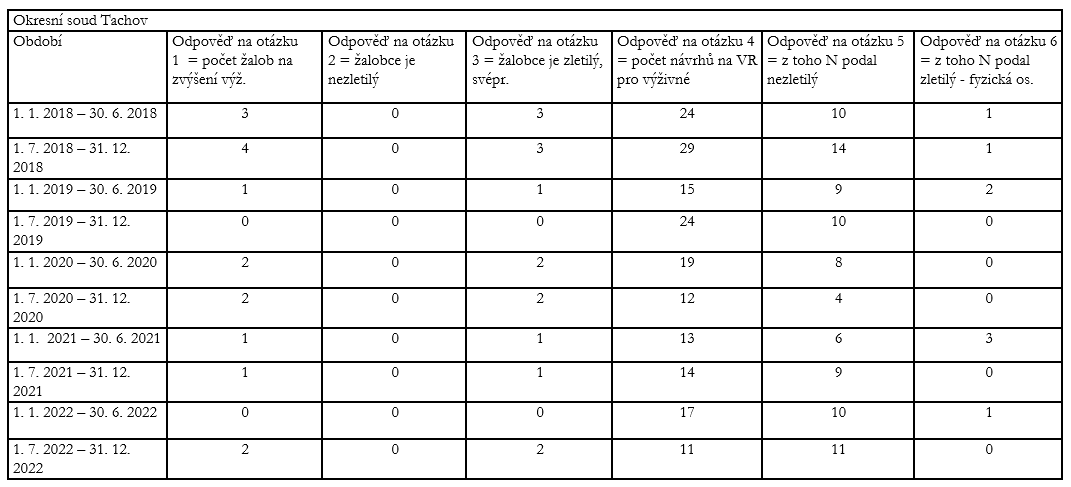 S pozdravemMartina Graclíkováředitelka správy Okresního soudu v Tachověe-mail: mgraclikova@osoud.tch.justice.cz tel.: + 420 377 867 615mob.: +420 605 069 393OKRESNÍ SOUD V TACHOVĚnáměstí Republiky 71, 347 30 TachovNAŠE ZNAČKA: 25 Si 124/2023VAŠE ZNAČKA: VYŘIZUJE: Martina GraclíkováDNE: 11. 8. 2023